خلفية1	وضع المجلس في 1993 إجراءات تحكم قبول ومشاركة أعضاء القطاعات (انظر الوثيقة C93/49). وفي عام 2000، وضع المجلس الإجراءات المتعلقة بالمنتسبين.2	ووفقاً للمادة 19 من الاتفاقية، ينقسم أعضاء القطاعات، أي الكيانات والمنظمات غير الإدارات، إلى ثلاث فئات رئيسية (الأرقام 229 و230 و231 من الاتفاقية) بمستويات مختلفة من الحقوق والواجبات المتعلقة بمشاركتهم في أنشطة الاتحاد.3	وعملاً بالرقم 241C من الاتفاقية، تنطبق الأحكام ذات الصلة من المادة 19 من الاتفاقية على المنتسبين. ولذلك، تنطبق نفس إجراءات القبول والمشاركة المنطبقة على الكيانات والمنظمات المشار إليها في هذه المادة على المنتسبين تبعاً للفئة المحددة التي ينتمون إليها (الأرقام 229 و230 و231 من الاتفاقية).الوضع الراهن4	في 1 فبراير 2017، بلغ عدد أعضاء الاتحاد من الكيانات المعنية بمسائل الاتصالات (الرقم 230 من الاتفاقية) 44 عضواً من أعضاء القطاعات و15 منتسباً قُبلت مشاركتهم في لجنة دراسات معينة.الملحقات: 1الملحـقالمشاركة المؤقتة للكيانات المعنية بمسائل الاتصالات (الرقم 230 من الاتفاقية)
في أنشطة القطاعات كأعضاء في القطاعات وكمنتسبينوفقاً لما جاء في الوثيقة C93/49، يرجى من المجلس أن يؤكد التدابير التي اتخذها الأمين العام بشأن "الكيانات المعنية بمسائل الاتصالات" (الرقم 230 من الاتفاقية)، التي أُدرجت مؤقتاً في قوائم أعضاء القطاعات والمنتسبين. ومنذ انعقاد دورة المجلس الأخيرة، ورد طلبان للانضمام إلى أعضاء القطاعات وخمسة طلبات للانضمام إلى المنتسبين.أعضاء القطاعاتالمنتسبون___________المجلس 2017
جنيف، 25-15 مايو 2017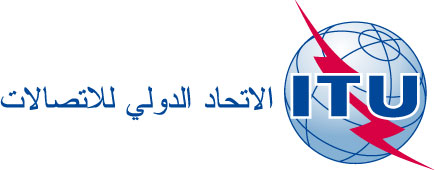 بند جدول الأعمال: ADM 2الوثيقة C17/62-A17 فبراير 2017الأصل: بالإنكليزيةتقرير من الأمين العامتقرير من الأمين العامالمشاركة المؤقتة للكيانات المعنية بمسائل الاتصالات
في أنشطة الاتحاد الدولي للاتصالاتالمشاركة المؤقتة للكيانات المعنية بمسائل الاتصالات
في أنشطة الاتحاد الدولي للاتصالاتملخصيحيط الأمين العام المجلس علماً بأسماء "الكيانات المعنية بمسائل الاتصالات" (الرقم 230 من الاتفاقية)، التي أدرجت مؤقتاً في قوائم أعضاء القطاعات للمشاركة في أعمال القطاعات (الرقم 237 من الاتفاقية) وأسماء المنتسبين الذين قُبلت مشاركتهم في لجنة دراسات معينة.الإجراء المطلوبيرجى من المجلس استعراض طلبات المشاركة فيما يخص مطابقتها لإجراءات المجلس وتأكيد التدابير التي اتخذها الأمين العام فيما يتعلق بقبول 7 "كيانات معنية بمسائل الاتصالات" على النحو المبين في الملحق._________المراجعالأرقام 230 و234 و237 و241A و241C من الاتفاقية والوثيقتان C93/49 وC2000/33عضو القطاعمنذالقطاعفئة المساهمةأُعلن في
التبليغ رقماعتمدته إدارةNepal Telecommunications Authority (NTA)2016/05/05قطاع الاتصالات الراديوية1/161582جمهورية نيبالHyundai Motors2017/01/12قطاع تقييس الاتصالات1/21590جمهورية كورياالمنتسبمنذالقطاع/لجنة الدراساتأُعلن في
التبليغ رقماعتمدته إدارةInterConnect Communications2016/03/21قطاع تقييس الاتصالات 
لجنة الدراسات 21580المملكة المتحدةUkrainian Number and Address Operation Center Consortium2016/04/14قطاع تنمية الاتصالات 
لجنة الدراسات 21581أوكرانياTelecommunications Standards Development2016/07/19

2017/01/11قطاع تقييس الاتصالات 
لجنة الدراسات 15قطاع الاتصالات الراديوية
لجنة الدراسات 51584الهندFuture Cities Catapult2016/10/18قطاع تقييس الاتصالات 
لجنة الدراسات 201587المملكة المتحدةNagravision SA / Kudelski Group2016/11/22قطاع تقييس الاتصالات 
لجنة الدراسات 171588سويسرا